Please attach a statement based around the following headings.   Use a separate sheet if preferredPlease include a copy of accounts for a previous yearTo help you determine the suitability of your project please complete the following questionnaire:-Please return your completed application form NO LATER THAN FRIDAY 8th OCTOBER 2021 via email to: info@gyta.com 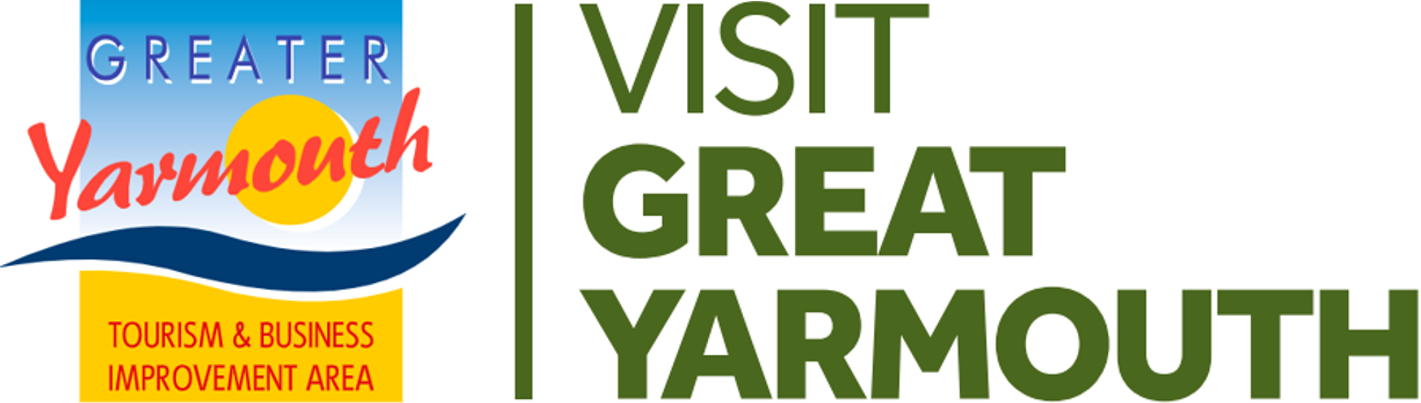 Events Project Application Form Closing 8 OCTOBER 2021FUNDING APPLICATION FORMFacilities, Maintenance, AccessSECTION 1CONTACT DETAILSName of Group/OrganisationLegal status: ie Are you Ltd company or similarEmailTelephoneCorrespondence AddressDate of ApplicationSECTION 2THE PROJECTTHE PROJECTName of ProjectDate/Dates Project is Planned to take place Please state the amount of VGY/GYTABIA funding you are applying for:-££Please describe the projectIs this a one-off request or an annual request for funding or an annual project? Who is the target user ie who will it benefit?ObjectivesPlease order/rank the following objectives from 1 to 4 to demonstrate which best fits your projectPlease order/rank the following objectives from 1 to 4 to demonstrate which best fits your projectObjectivesOBJECTIVES1-4ObjectivesTo increase the number of people visiting and staying in Greater YarmouthObjectivesTo improve the visitor experience and increase repeat visitsObjectivesTo encourage people to stay longer and visit more attractionsObjectivesTo provide incentives and opportunities to spend more in local businessesHow will you measure the success of your project?SECTION 3ACCOUNTS/INCOME & EXPENDITUREEXPENDITURE£INCOME£Core  £Sponsorship£Add lines as appropriate£Add lines as appropriate£Add lines as appropriate£Add lines as appropriate£Add lines as appropriate£Any other income£Other costs£GYTABIA Grant (Applying for)£TOTAL EXPENDITURE£TOTAL INCOME£SECTION 4PROJECT ASSESSMENTPROJECT ASSESSMENTHas the project been promoted and/or supported by a sector group?Has the project been promoted and/or supported by a sector group?How does the project increase the number of people visiting Greater Yarmouth?How does the project increase the number of people visiting Greater Yarmouth?How does the project increase the number of people staying in Greater Yarmouth?How does the project increase the number of people staying in Greater Yarmouth?How does the project improve the visitor experience?How does the project improve the visitor experience?How does the project increase repeat visits?How does the project increase repeat visits?How does the project encourage people to stay longer?How does the project encourage people to stay longer?How does the project encourage people to visit more attractions?How does the project encourage people to visit more attractions?How does the project provide incentives to spend more in local businesses?How does the project provide incentives to spend more in local businesses?How does the project provide opportunities to spend more in local businesses?How does the project provide opportunities to spend more in local businesses?How does the project generate any income sources/match funding?How does the project generate any income sources/match funding?How does the project improve the physical environment?How does the project improve the physical environment?How does the project improve the awareness of the destination?How does the project improve the awareness of the destination?How does the project benefit most sectors of the BID?How does the project benefit most sectors of the BID?How does the project benefit the whole BID area (the Borough/Destination)?How does the project benefit the whole BID area (the Borough/Destination)?SECTION 5SAFETY CHECKAre there any measures in place to mitigate against the coronavirus?Please explain the measures1234